
                                 Province of the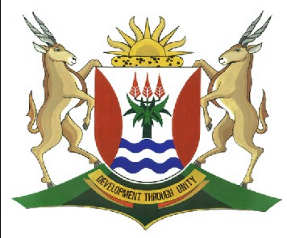 EASTERN CAPEEDUCATIONDIRECTORATE SENIOR CURRICULUM MANAGEMENT (SEN-FET)HOME SCHOOLING SELF-STUDY WORKSHEET ANSWER SHEETSUBJECTINFORMATION TECHNOLOGY PRACTICALGRADE10DATE11 May to 15 May 2020TOPICRevision – Flowcharts and Trace TablesTERM 1REVISION(Please tick)TERM 2 CONTENTTIME ALLOCATION2hrTIPS TO KEEP HEALTHY1.  WASH YOUR HANDS thoroughly with soap and water for at least 20 seconds.  Alternatively, use hand sanitizer with an alcohol content of at least 60%.2.  PRACTISE SOCIAL DISTANCING – keep a distance of 1m away from other people.3.  PRACTISE GOOD RESPIRATORY HYGIENE:  cough or sneeze into your elbow or tissue and dispose of the tissue immediately after use.4.  TRY NOT TO TOUCH YOUR FACE.  The virus can be transferred from your hands to your nose, mouth and eyes. It can then enter your body and make you sick. 5.  STAY AT HOME. TIPS TO KEEP HEALTHY1.  WASH YOUR HANDS thoroughly with soap and water for at least 20 seconds.  Alternatively, use hand sanitizer with an alcohol content of at least 60%.2.  PRACTISE SOCIAL DISTANCING – keep a distance of 1m away from other people.3.  PRACTISE GOOD RESPIRATORY HYGIENE:  cough or sneeze into your elbow or tissue and dispose of the tissue immediately after use.4.  TRY NOT TO TOUCH YOUR FACE.  The virus can be transferred from your hands to your nose, mouth and eyes. It can then enter your body and make you sick. 5.  STAY AT HOME. TIPS TO KEEP HEALTHY1.  WASH YOUR HANDS thoroughly with soap and water for at least 20 seconds.  Alternatively, use hand sanitizer with an alcohol content of at least 60%.2.  PRACTISE SOCIAL DISTANCING – keep a distance of 1m away from other people.3.  PRACTISE GOOD RESPIRATORY HYGIENE:  cough or sneeze into your elbow or tissue and dispose of the tissue immediately after use.4.  TRY NOT TO TOUCH YOUR FACE.  The virus can be transferred from your hands to your nose, mouth and eyes. It can then enter your body and make you sick. 5.  STAY AT HOME. TIPS TO KEEP HEALTHY1.  WASH YOUR HANDS thoroughly with soap and water for at least 20 seconds.  Alternatively, use hand sanitizer with an alcohol content of at least 60%.2.  PRACTISE SOCIAL DISTANCING – keep a distance of 1m away from other people.3.  PRACTISE GOOD RESPIRATORY HYGIENE:  cough or sneeze into your elbow or tissue and dispose of the tissue immediately after use.4.  TRY NOT TO TOUCH YOUR FACE.  The virus can be transferred from your hands to your nose, mouth and eyes. It can then enter your body and make you sick. 5.  STAY AT HOME. INSTRUCTIONSResources used// Most of this week’s work is taken from the New DBE book chapter 5Information Technology Practical Book Grade 10 Practical, DBEPast Exam PapersAnswer all questionsTIPS TO KEEP HEALTHY1.  WASH YOUR HANDS thoroughly with soap and water for at least 20 seconds.  Alternatively, use hand sanitizer with an alcohol content of at least 60%.2.  PRACTISE SOCIAL DISTANCING – keep a distance of 1m away from other people.3.  PRACTISE GOOD RESPIRATORY HYGIENE:  cough or sneeze into your elbow or tissue and dispose of the tissue immediately after use.4.  TRY NOT TO TOUCH YOUR FACE.  The virus can be transferred from your hands to your nose, mouth and eyes. It can then enter your body and make you sick. 5.  STAY AT HOME. TIPS TO KEEP HEALTHY1.  WASH YOUR HANDS thoroughly with soap and water for at least 20 seconds.  Alternatively, use hand sanitizer with an alcohol content of at least 60%.2.  PRACTISE SOCIAL DISTANCING – keep a distance of 1m away from other people.3.  PRACTISE GOOD RESPIRATORY HYGIENE:  cough or sneeze into your elbow or tissue and dispose of the tissue immediately after use.4.  TRY NOT TO TOUCH YOUR FACE.  The virus can be transferred from your hands to your nose, mouth and eyes. It can then enter your body and make you sick. 5.  STAY AT HOME. TIPS TO KEEP HEALTHY1.  WASH YOUR HANDS thoroughly with soap and water for at least 20 seconds.  Alternatively, use hand sanitizer with an alcohol content of at least 60%.2.  PRACTISE SOCIAL DISTANCING – keep a distance of 1m away from other people.3.  PRACTISE GOOD RESPIRATORY HYGIENE:  cough or sneeze into your elbow or tissue and dispose of the tissue immediately after use.4.  TRY NOT TO TOUCH YOUR FACE.  The virus can be transferred from your hands to your nose, mouth and eyes. It can then enter your body and make you sick. 5.  STAY AT HOME. TIPS TO KEEP HEALTHY1.  WASH YOUR HANDS thoroughly with soap and water for at least 20 seconds.  Alternatively, use hand sanitizer with an alcohol content of at least 60%.2.  PRACTISE SOCIAL DISTANCING – keep a distance of 1m away from other people.3.  PRACTISE GOOD RESPIRATORY HYGIENE:  cough or sneeze into your elbow or tissue and dispose of the tissue immediately after use.4.  TRY NOT TO TOUCH YOUR FACE.  The virus can be transferred from your hands to your nose, mouth and eyes. It can then enter your body and make you sick. 5.  STAY AT HOME. Solution to the activitySolutions:Activity 11.Line 1: Enter the length of the roomLine 2: Enter the width of the roomLine 3: Area = Length x WidthLine 4: Display area2.a.Line 1: Enter the length of the loungeLine 2: Enter the width of the loungeLine 3: AreaLounge = LengthLounge x WidthLoungeLine 4: Display area of loungeLine 5: Enter the length of bedroom 2Line 6: Enter the width of the bedroom 2Line 7: AreaBedroom2 = LengthBedroom2 x WidthBedroom2Line 8: Display area of bedroom 2Line 9: TotalArea = AreaLounge + AreaBedroom2Line 10: Display TotalAreab.Solution to the activitySolutions:Activity 11.Line 1: Enter the length of the roomLine 2: Enter the width of the roomLine 3: Area = Length x WidthLine 4: Display area2.a.Line 1: Enter the length of the loungeLine 2: Enter the width of the loungeLine 3: AreaLounge = LengthLounge x WidthLoungeLine 4: Display area of loungeLine 5: Enter the length of bedroom 2Line 6: Enter the width of the bedroom 2Line 7: AreaBedroom2 = LengthBedroom2 x WidthBedroom2Line 8: Display area of bedroom 2Line 9: TotalArea = AreaLounge + AreaBedroom2Line 10: Display TotalAreab.Solution to the activitySolutions:Activity 11.Line 1: Enter the length of the roomLine 2: Enter the width of the roomLine 3: Area = Length x WidthLine 4: Display area2.a.Line 1: Enter the length of the loungeLine 2: Enter the width of the loungeLine 3: AreaLounge = LengthLounge x WidthLoungeLine 4: Display area of loungeLine 5: Enter the length of bedroom 2Line 6: Enter the width of the bedroom 2Line 7: AreaBedroom2 = LengthBedroom2 x WidthBedroom2Line 8: Display area of bedroom 2Line 9: TotalArea = AreaLounge + AreaBedroom2Line 10: Display TotalAreab.Solution to the activitySolutions:Activity 11.Line 1: Enter the length of the roomLine 2: Enter the width of the roomLine 3: Area = Length x WidthLine 4: Display area2.a.Line 1: Enter the length of the loungeLine 2: Enter the width of the loungeLine 3: AreaLounge = LengthLounge x WidthLoungeLine 4: Display area of loungeLine 5: Enter the length of bedroom 2Line 6: Enter the width of the bedroom 2Line 7: AreaBedroom2 = LengthBedroom2 x WidthBedroom2Line 8: Display area of bedroom 2Line 9: TotalArea = AreaLounge + AreaBedroom2Line 10: Display TotalAreab.Solution to the activitySolutions:Activity 11.Line 1: Enter the length of the roomLine 2: Enter the width of the roomLine 3: Area = Length x WidthLine 4: Display area2.a.Line 1: Enter the length of the loungeLine 2: Enter the width of the loungeLine 3: AreaLounge = LengthLounge x WidthLoungeLine 4: Display area of loungeLine 5: Enter the length of bedroom 2Line 6: Enter the width of the bedroom 2Line 7: AreaBedroom2 = LengthBedroom2 x WidthBedroom2Line 8: Display area of bedroom 2Line 9: TotalArea = AreaLounge + AreaBedroom2Line 10: Display TotalAreab.